STRUTTURA DEL MODULO FORMATIVO 2014° In attesa di conferma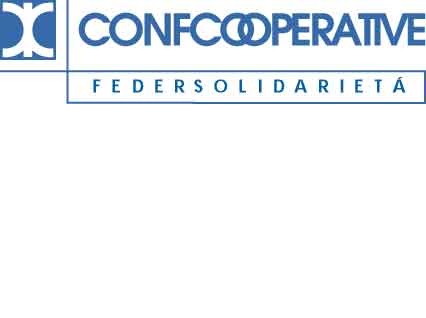 Lunedì 21/07Martedì 22/07Mercoledì 23/07 – Saluti, Welcome drink – Introduzione ai lavori a cura di Luca Dal Pozzo(Presidente CECOP, Federsolidarietà Emilia-Romagna)Apertura dei lavori a cura di Franco Marzocchi(Presidente AICCON)Cooperazione e imprenditorialità sociale in prospettiva europea –Bruno Roelants(Segretario Generale CECOP)Modulo 2Co-progettazione, co-produzione e design dei servizi – Introduzione ai lavori a cura di Andrea Vecchia(DPS – Dipartimento per lo Sviluppo e la Coesione Economica)Intervengono:Luciano Gallo(Studio legale MM&A)Antonello Rispoli(Comunità Progetto Sud) – Coffee Break – Propensioni evolutive dei sistemi di welfare in Europa: dalla standardizzazione alla personalizzazione a cura di Riccardo Prandini(Università di Bologna)CoordinaValerio Pellirossi(Federsolidarietà – Confcooperative)Modulo 3  – Misurare l’impatto sociale: VALORISa cura di Elisa Chiaf (Università degli Studi di Brescia) – Coffee Break – Misurare l’impatto sociale: Social Impact Bonda cura di Michael Roy (Glasgow Caledonian University)Coordina Paolo Venturi (Direttore AICCON) - Pranzo –  Pranzo – Pranzo – Modulo 1Progettazione strategica, scenario e opportunità per l’impresa socialeTito Bianchi°(DPS – Dipartimento per lo Sviluppo e la Coesione Economica)Andrea Vecchia(DPS – Dipartimento per lo Sviluppo e la Coesione Economica)discussantGiuseppe Daconto (Confcooperative – Dipartimento Sviluppo)CoordinaVincenzo De Bernardo(direttore Federsolidarietà – Confcooperative) – Modulo 2Testimonianze nazionali e internazionaliDiscussione dei casi dei partecipantiCoordinaMatteo Orlandini(Università di Bologna) – Relazione conclusiva a cura di Stefano Zamagni °Università di Bologna, Presidente Commissione scientifica AICCON)Ne discutono:Giuseppe Guerini(Presidente Federsolidarietà - Confcooperative)Stefano Granata(Presidente Gruppo CGM)Aperitivo interattivo Cena sociale presso L’apebiancaConsegna attestati e saluti